L’école à la Maison – Grande Section Semaine du 22 au 26 Juin 2020Introduction de la journée Rituels de la date en français et en anglais – la météo – petite gymnastique des doigtsQuestion de la semaine : et après ? ça sera le CP ! Activité 1- LANGAGEActivité 2 – EXPLORER LE MONDEActivité 3 - OUTILS POUR STRUCTURER SA PENSEEActivité 4 : Agir, s’exprimer, comprendre par l’activité artistiqueActivité 5 : On peut aussi :Chanter ou dire une comptine : Petite gymnastique du matin (à télécharger)Ecouter l’histoire de Barbe d’or le pirate https://www.youtube.com/watch?v=B93xu6tnIbYEcouter l’histoire du petit poulpe  https://www.lumni.fr/video/le-petit-poulpe-qui-cherchait-la-mer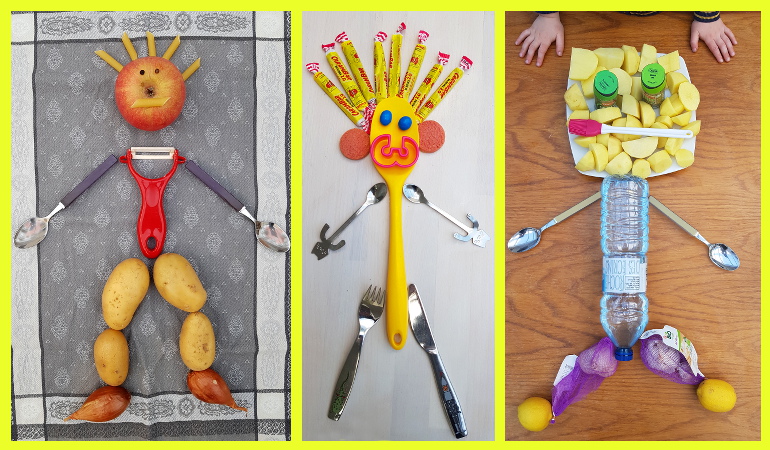 Matériel : un calendrier dans un lieu calme et bien installé.- Comme tous les jours, je repère la date du jour, je la barre, je la dis bien distinctement. J’écris la date. J’observe la météo et la dis en anglais  écoute cette jolie comptine : https://www.youtube.com/watch?v=X0ehL55l8G8Matériel : un calendrier dans un lieu calme et bien installé.- Comme tous les jours, je repère la date du jour, je la barre, je la dis bien distinctement. J’écris la date. J’observe la météo et la dis en anglais  écoute cette jolie comptine : https://www.youtube.com/watch?v=X0ehL55l8G8Langage écritEcoute active de l’histoire « souriceau veut apprendre à lire ». Vous pouvez évidemment le reécouter autant de fois que nécessaire : https://youtu.be/A12T_nr4RKcUne fois que votre enfant a écouté l’histoire une ou deux fois vous pouvez alors lui poser les questions telles que : - "Que raconte cette histoire ? Qu’en as-tu retenu ?" - "Qui sont les personnages ? Combien sont-ils ?"qui est le personnage principal de cette histoire ? Pourquoi la maman souris a-t-elle peur pour son souriceau ? Puis lui faire raconter l’histoire avec ses propres mots, avec le plus de détails possible.Jeu de reconnaissance des lettres dans les 3 écritures (à télécharger en cursives uniquement)Trouver des mots cachés dans une série de lettres (à télécharger)Ecrire  un peu tous les jours : s, r, v, souriceau, été, école, vacanceLangage oralSur des morceaux de papier découpés, un adulte écrit une lettre par morceau/étiquette : V et S + les voyelles a/e/é/i/o/u/y : on donne à l’enfant les étiquettes et on convient avec lui qu’il doit en utiliser deux : L’adulte dit VA et l’enfant doit utiliser les étiquettes V et A. Faire de même avec les autres voyelles et avec le S. Les sons v, s, ET NE PAS HESITER A REVOIR CEUX QUE NOUS AVONS DEJA VU.Fiche fusion de syllabes (fiche à télécharger)Apprendre à attacher des lacets : prendre une chaussure à lacets et s’entrainer à les attacher correctement.Reproduire le bateau du pirate sur une mosaïque (télécharger la fiche)Déplacement sur quadrillage (télécharger la fiche)Reproduire sur quadrillage les bateaux des pirates (télécharger la fiche)Comparer les nombres de 0 à 9 : https://www.youtube.com/watch?v=2utef4wGMJgjeu « fermer la boite » : C’est un peu long à chargerexplications : https://tube.ac-lyon.fr/videos/watch/85dcf8dd-39fa-4fee-8b50-c7c2b1196e38?start=1m17sPour les deux exercices suivants, vous pouvez utiliser le matériel de la maison, cela vous évitera d’imprimer des fiches Problème additif : trouve le nombre de bons points que souriceau doit avoir pour …. (fiche à télécharger)Problème de partage équitable : Partager le trésor des pirates (fiche à télécharger)Numération : Soustraire des quantitésTu as aimé jouer à greli grelo, tu peux continuer. Tes parents mettent des jetons dans une boite. Puis ils en enlèvent et tu dois deviner combien il reste de jetons dans la boite.Ecouter la comptine ils étaient 10 dans un lit : https://www.youtube.com/watch?v=Z3LQyeynQQE(servez-vous d’une boite, de gommettes ou de morceaux de papier et de cubes……)Problème 1 : (l'emplacement des chats est une aide) Les enfants ferment les yeux pendant que l'enseignant place 3 chats dans le coffre. Seuls les chats encore sur le lit sont donc visibles. Chercher dans sa tête combien de chants sont tombés dans le coffre. Constater que le nombre de chats dans le coffre correspond au nombre de gommettes seules. Valider en remettant les chats à leur place. Reproduire la situation avec les nombres 7, 5, 6, 3, 4 et 2 et insister sur le fait que 8 c'est 5 et encore 3, c'est 6 et 2...Problème 2 : (l'emplacement des chats n'est plus une aide) Placer 4 chats dans le coffre (les gommettes ne sont plus visibles, seuls les chats sur le lit le sont) Chercher dans sa tête le nombre de chats dans le coffre.Continuer Le nombre mystère (de 0 à 20)Trouver le nombre choisi par l’adulte  en posant des questions du type : « Est ce que le nombre est juste avant 4 ? » « est ce que le nombre est entre 5 et 7 ? » « Est ce qu'il est plus grand que 9 ? »Jeu : les compléments à 10 https://learningapps.org/view12009574Essaie de reproduire ce beau soleil avec tous les graphismes que tu connais.https://edu1d.ac-toulouse.fr/blog31/mat-genibrat/files/soleil-1-2.jpgMotricité :